П Р И К А З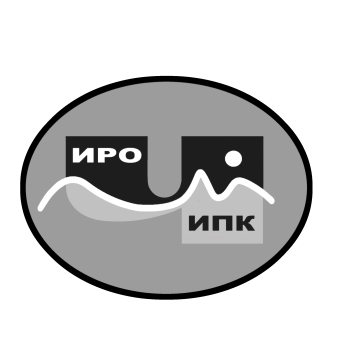 В целях создания условий для воспитания любви к Отечеству, к своему народу, к своей малой родине, для поддержки талантливых и одаренных обучающихся в образовательных организациях Чукотского автономного округаПРИКАЗЫВАЮ:1. Утвердить следующие сроки проведения Губернаторской региональной дистанционной олимпиады школьников по родным языкам и предметам, отражающим региональную специфику, (далее – Олимпиада) в следующие сроки: с 5 декабря 2022 г. по 28 февраля 2023 г.- первый этап (школьный) в период с 5 декабря по 9 декабря 2022-2023 учебного года;- второй этап (муниципальный) с использованием дистанционных технологий в период с 23 января по 27 января 2022-2023 учебного года;- третий этап (региональный) с использованием дистанционных технологий в период с 13 февраля по 17 февраля 2022-2023 учебного года. 2. Утвердить персональный состав Организационного комитета Олимпиады согласно приложению № 2 к настоящему приказу. 3. Утвердить персональный состав предметно-методических комиссий по проведению Олимпиады согласно приложению № 3 к настоящему приказу.4. Центру этнокультурного образования (Тнескина М.Н.) обеспечить:4.1. в срок до 1 декабря 2022 года разработку материалов для проведения школьного, муниципального и регионального этапов Олимпиады;4.2. в срок до 5 декабря 2022 года рассылку вариантов олимпиадных заданий с ответами и методических рекомендаций для проведения школьного этапа Олимпиады;4.3.в срок до 23 января 2023 года рассылку вариантов олимпиадных заданий и методических рекомендаций для проведения муниципального этапа Олимпиады;4.4. в срок до 13 февраля 2023 года рассылку вариантов олимпиадных заданий и методических рекомендаций для проведения регионального этапа Олимпиады.5. Назначить ответственным за проведение Олимпиады Тнескину Маргариту Николаевну, заведующего центром этнокультурного образования ГАУ ДПО ЧИРОиПК.6. Контроль за исполнением настоящего приказа оставляю за собойДиректор                                                                В.В. Синкевич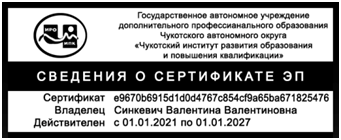 С приказом ознакомлены:                           ___________________   «___»___________2022 г.___________________   «___»___________2022 г.___________________   «___»___________2022 г.___________________   «___»___________2022 г.___________________   «___»___________2022 г.___________________   «___»___________2022 г.     Приложение № 1к приказу № 01-06/107                                                                                                                       от 4 октября 2022 г.Персональный состав Организационного комитетаГубернаторской  региональной дистанционной олимпиады школьниковпо родным языкам  и  предметам, отражающим  региональную специфику, в 2022-2023 учебном году1. Синкевич В.В., директор государственного автономного учреждения дополнительного профессионального образования Чукотского автономного округа «Чукотский институт развития образования и повышения квалификации», председатель Организационного комитета; 2. Тнескина М.Н., заведующая центром этнокультурного образования государственного автономного учреждения дополнительного профессионального образования Чукотского автономного округа «Чукотский институт развития образования и повышения квалификации», секретарь Организационного комитета;3. Леонова В.Г., заместитель директора по вопросам методического сопровождения учреждений образования и культуры Чукотского автономного округа государственного автономного учреждения дополнительного профессионального образования Чукотского автономного округа «Чукотский институт развития образования и повышения квалификации»;4. Панарультына Н.М., заведующая отделом методического сопровождения духовно-нравственного воспитания и образования Чукотского автономного округа государственного автономного учреждения дополнительного профессионального образования Чукотского автономного округа «Чукотский институт развития образования и повышения квалификации».Приложение № 2к приказу № 01-06/107                                                                                                                                от 4 октября 2022 г.Персональный состав предметно-методической комиссии Губернаторской региональной дистанционной олимпиады школьниковпо родным языкам  и  предметам, отражающим  региональную специфику, в 2022-2023 учебном году1. Выквырагтыргыргына Л.б/о, методист этнокультурного образования центра этнокультурного образования государственного автономного учреждения дополнительного профессионального образования Чукотского автономного округа «Чукотский институт развития образования и повышения квалификации»; 2. Леонова В.Г., заместитель директора по вопросам методического сопровождения учреждений образования и культуры Чукотского автономного округа государственного автономного учреждения дополнительного профессионального образования Чукотского автономного округа «Чукотский институт развития образования и повышения квалификации»; 3. Наутье С.А., заведующая отделом методического сопровождения образовательных учреждений городского округа Анадырь государственного автономного учреждения дополнительного профессионального образования Чукотского автономного округа «Чукотский институт развития образования и повышения квалификации»;4. Панарультына Н.М., заведующая отделом методического сопровождения духовно-нравственного воспитания и образования Чукотского автономного округа государственного автономного учреждения дополнительного профессионального образования Чукотского автономного округа «Чукотский институт развития образования и повышения квалификации»;5. Тнескина М.Н., заведующая центром этнокультурного образования государственного автономного учреждения дополнительного профессионального образования Чукотского автономного округа «Чукотский институт развития образования и повышения квалификации»;6. Тяжелкова В.А., главный библиотекарь МБУ «Детская библиотека г. Анадыря» (по согласованию).4 октября 2022 года                                                                                                  №  01-06/107г. АнадырьОб утверждении сроков проведения, персонального состава Организационного комитета и методических комиссий Губернаторской  региональной дистанционной олимпиады школьников по родным языкам и предметам, отражающим региональную   специфику, в 2022-2023 учебном году